UNIDAD DE REGISTROS TÉCNICOS 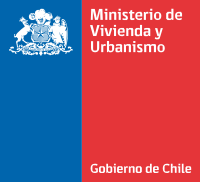 RESUMEN DE EXPERIENCIA TÉCNICA PARA CONTRATISTASNombre o Razón SocialRUT del ContratistaROLFECHAdía	mes	año*Se indicará si la participación del profesional o empresa fue en calidad de contratista a suma alzada o administración, o fue como persona natural, socio, director de sociedades anónimas, como gerentes generales o gerentes técnicos de sociedades anónimas o representantes técnicos de empresas extranjeras.  En el caso de la acreditación en calidad de funcionario siempre que hubiesen sido jefes de Oficinas Técnicas de instituciones públicas o privadas. (jefe de oﬁcina técnica, encargado de la ejecución y control, profesional en terreno, inspector, etc.). Art. 12 y 13 del D.S. N° 127/77 (V. y U.)Se extiende el presente documento para ser presentado en el Registro Nacional de Contratistas del Ministerio de Vivienda y Urbanismo.Se adjuntan los antecedentes que acreditan lo expuesto en la experiencia auditada.Firma  y  timbre del  Representante Legal	www.proveedorestecnicos.minvu.gob.cl  |  Ministerio de Vivienda y UrbanismoN°N° DE CERTIFICADOFECHACERTIFICADONOMBRE O DESCRIPCIONDE LA OBRAIDENTIFICACIÓN DEL MANDANTE  U ORGANISMO EMISORREGISTROFECHA INICIO DEL CONTRATOCALIDAD EN LA QUE PARTICIPÓ*M2(PARA REGISTROS A.1-A.2)MONTO EN PESOS O U.F.(PARA REGISTROS URBANIZACION Y  OBRAS MENORES)12345678910